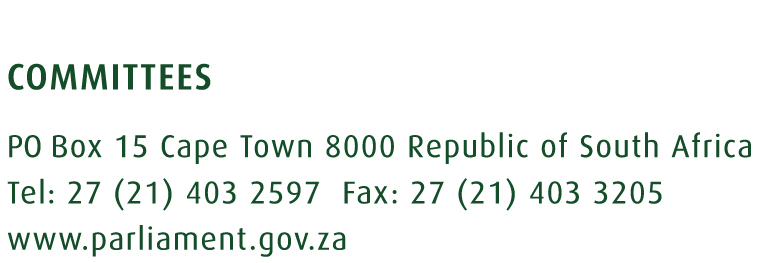 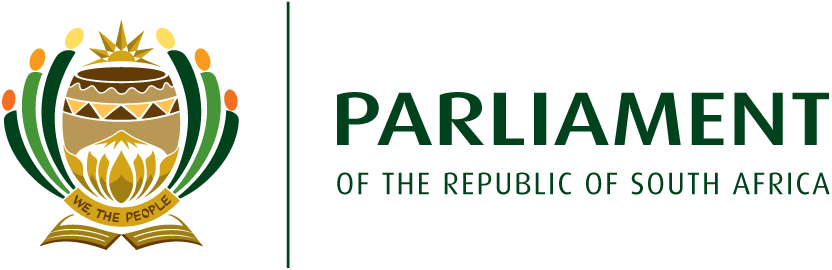 Portfolio Committee on CommunicationsInterviews for SABC Board Venue: Virtual PlatformFriday, 16 September 2022 Enquiries:Name:    Ms Portia Ntabeni				Name: Ms Hajiera Salie	Email:    pntabeni@parliament.gov.za                   Email:  hsalie@parliament.gov.zaName of InstitutionTime1.Ms Thandeka Gqubule-Mbeki 09:00 – 09:452.Ms Nwabisa Matyumza (candidate withdrew)09:45 – 10:303.Ms Phathiswa Magopeni10:30 – 11:154.Mr Lance Rothschild11:15 – 12:00BREAK12:00 – 12:305.Mr Kingdom Moshounyane12:30 – 13:156. Mr Paris Mashile 13:15 – 14:007. Dr Oscar Van Heerden 14:00 – 14:458.Ms Fundiswa Skweyiya-Gushu14:45 – 15:30  9.Ms Z Matthews 15:30 – 16:15BREAK16:15 – 16:4510.Ms Magdalene Moonsamy16:45 – 17:3011.Ms Yvonne Yolelwa Sikhunyana17:30 – 18:1512.Ms Lindiwe Jacqueline Maepa18:15 – 19:0013.Ms Mandisa Titi19:00 – 19:45